6-82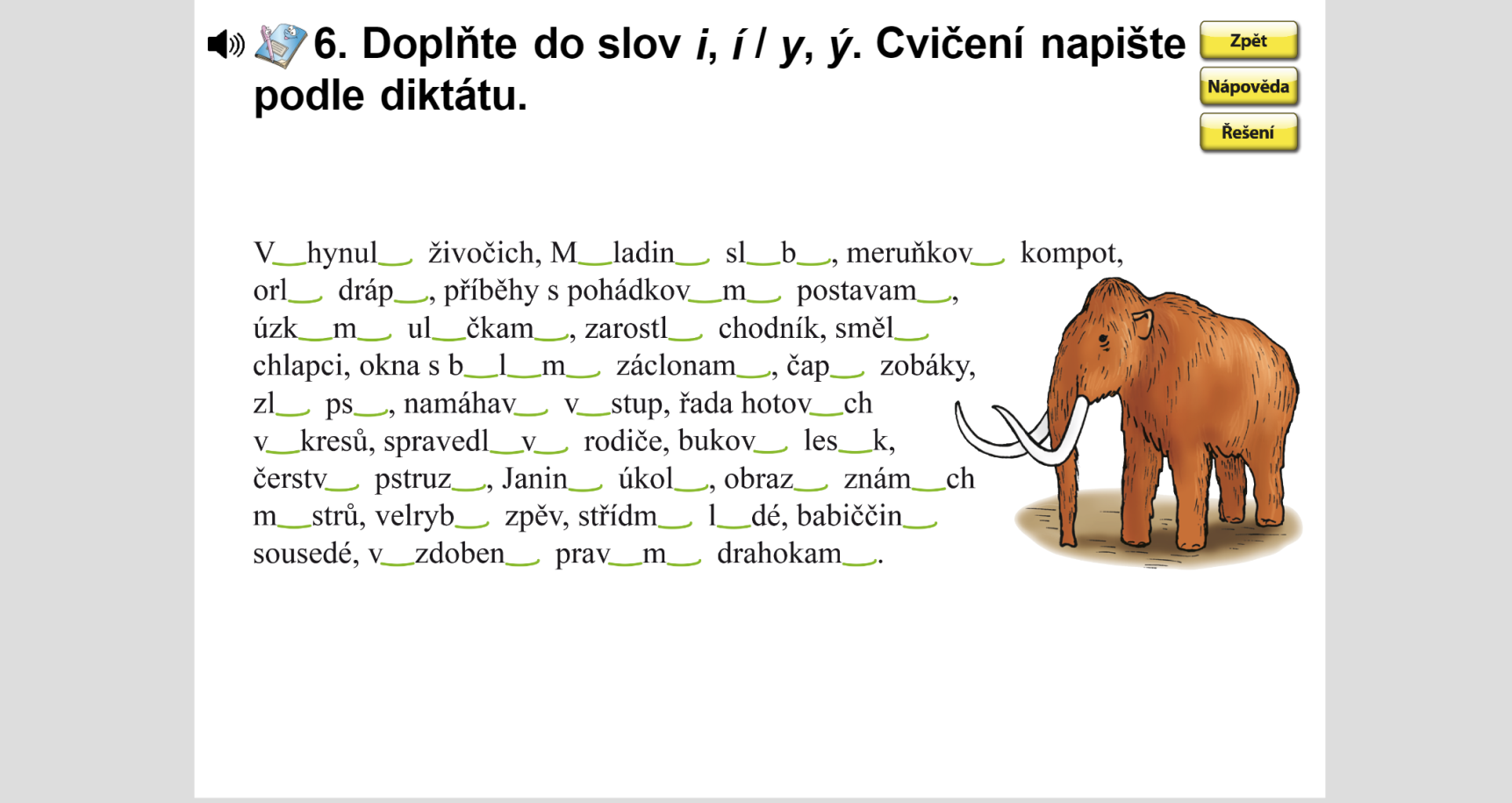 3-86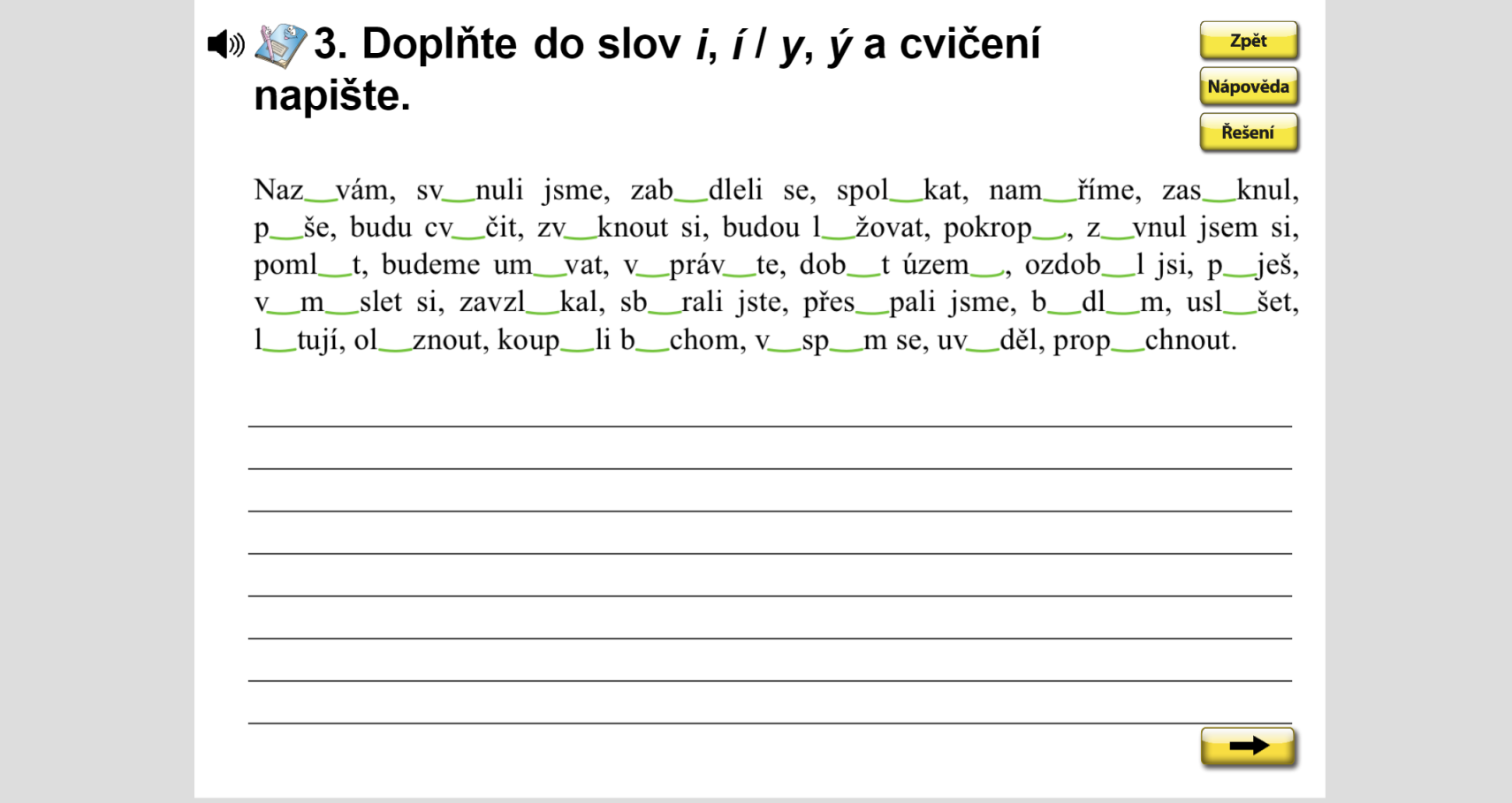 